Тарау: Қоршаған ортаны қорғау.Тақырыбы: Құмырсқаның илеуі Тарау: Қоршаған ортаны қорғау.Тақырыбы: Құмырсқаның илеуі Мектеп: Орал қаласы, А.С.Макаренко атындағы №6 ЖОББМ Мектеп: Орал қаласы, А.С.Макаренко атындағы №6 ЖОББМ Күні: Күні: Мұғалімнің аты- жөні: Сунгатова Гульдана Ерболовна Мұғалімнің аты- жөні: Сунгатова Гульдана Ерболовна Сынып: 4 в,г,дҚатысқандар саны: Қатыспағандар: Қатыспағандар: Оқу мақсаты: Оқу мақсаты: 4.1.1.1 анық айтылған сөзді тыңдап, қысқаша жазба (тірек сөздер)жасау және нақтылау мақсатында сұрақтар құру 4.1.2.1 бейтаныс сөздер мен сөз тіркестері бар мәтіннің мағынасын мәнмәтінге қатысты анықтап түсіну. 4.1.1.1 анық айтылған сөзді тыңдап, қысқаша жазба (тірек сөздер)жасау және нақтылау мақсатында сұрақтар құру 4.1.2.1 бейтаныс сөздер мен сөз тіркестері бар мәтіннің мағынасын мәнмәтінге қатысты анықтап түсіну. Сабақтың мақсаты: Сабақтың мақсаты: Құмырсқаның тіршілігі және пайдасы туралы оқисың. Сөздік қорыңды  дамытасың. Құмырсқаның тіршілігі және пайдасы туралы оқисың. Сөздік қорыңды  дамытасың. Бағалау критерийлері Бағалау критерийлері Оқушылар тақырып бойынша білу, түсіну, қолдану, ойлау дағдыларын қалыптастыруы тиіс.  Диалогты  түсіну, тірек сызба құру арқылы қысқа монолог құру. Монологта болымсыз мағынадағы сөздерді қолдану.  Оқушылар тақырып бойынша білу, түсіну, қолдану, ойлау дағдыларын қалыптастыруы тиіс.  Диалогты  түсіну, тірек сызба құру арқылы қысқа монолог құру. Монологта болымсыз мағынадағы сөздерді қолдану.  Тілдік  мақсат Тілдік  мақсат Талқылау үшін сұрақтар : Құмырсқаны көрдің бе? Ол – қандай жәндік?Дене тұрпаты қандай? Құмырсқаның қанша көзі, аяғы бар? Құмырсқаның илеуін көрдің бе? Құмырсқаның пайдасы қандай?  Талқылау үшін сұрақтар : Құмырсқаны көрдің бе? Ол – қандай жәндік?Дене тұрпаты қандай? Құмырсқаның қанша көзі, аяғы бар? Құмырсқаның илеуін көрдің бе? Құмырсқаның пайдасы қандай?  Лексикалық минимум Лексикалық минимум Илеу , аталық, анлық, дернәсіл.  Илеу , аталық, анлық, дернәсіл.  Құндылықтарды дамыту Құндылықтарды дамыту Қоршаған ортаны аялау, жәндіктердің пайдасын танып білуҚоршаған ортаны аялау, жәндіктердің пайдасын танып білуПәнаралық байланыс Пәнаралық байланыс Жаратылыстану Жаратылыстану АКТ қолдану дағдылары АКТ қолдану дағдылары Ғаламтор ресурстары,слайдтар, интерактивті тақта Ғаламтор ресурстары,слайдтар, интерактивті тақта Бастапқы білім Бастапқы білім Сабақтың барысыСабақтың барысыСабақтың барысыСабақтың барысыСабақтың кезеңдері Сабақтың кезеңдері Сабақта орындалатын іс - әрекетОқыту ресурстары Сабақтың басыСабақтың ортасы Оқылым Айтылым Сабақтың соңыҚорытындылау Рефлексия.Сабақтың басыСабақтың ортасы Оқылым Айтылым Сабақтың соңыҚорытындылау Рефлексия.Амандасу: -Сәлеметсің бе , алтын күн!  Сәлеметсің бе, көк аспан! Сәлеметсіз бе, достарым!  Сәлеметсіз бе, мұғалім! Жағымды психологиялық ахуал орнату:”Ыстық алақан” тренингі. Оқушылар бір-бірімен қол алып    амандасады. Бір-біріне жақсы тілектер айтады. Үш топқа бөлінеді Сабақтың тақырыбын білу үшін суреттер беріледі.  Сабақтың тақырыбын анықтайды. Сабақтың мақсатымен таныстырамын .Жаңа сөздер: Илеу- муравейник  Аталық – муравей  Аналық -  самка муравья Дернәсіл – личинка 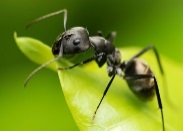 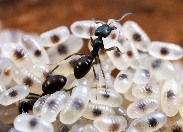 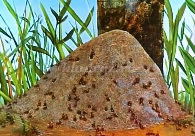 Бірге талқылайық!Суретте берілген жәндіктерді көрдің бе? Олар – қандай жәндіктер?Олардың  қанша көзі, аяғы бар? Олардың  пайдасы қандай? 1-тапсырма  Мәтінді  тыңдайды. Оқушы оқиды. Мұғалімнің сұрақтарына жауап бередіДескриптор: Мәтінді  оқуда сөйлеу стилін сақтайды, дауыс ырғағын келтіреді. Сұрақтарға толық жауап  береді. ҚБ «Бас бармақ арқылы» бағалайды3-тапсырмаТоптық жұмыс1-топ сипаттама береді .2-топ сан есімдерді теріп жазады Дескриптор: Кейіпкерлерге сипаттама береді -1 Мәліметті (әр топтан 1-2 сөйлеммен)  баяндайды - 1. Сөйлем құру ретін сақтайды – 1Сан есімдерді теріп , жазады – 1  ҚБ «Керемет!», «Жарайсың!», «Тамаша!»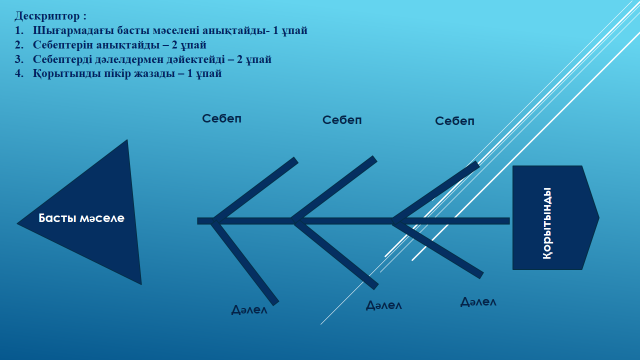 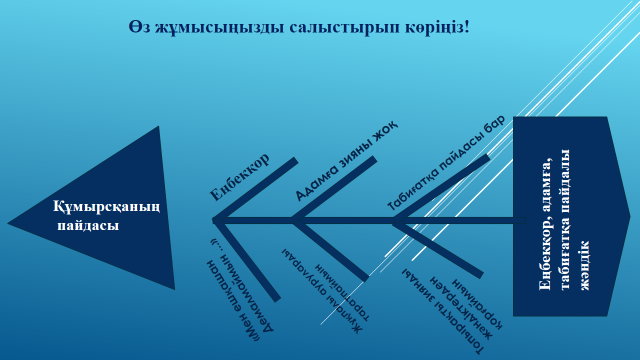 Сергіту сәті: Ұзын мұртты құмырсқаКеле жатты жұмысқаДопты алып қолынаҚойдым оның жолынаОң жағына қарадыСол жағына қарадыТау екен деп ойладыЖұмбақтарды шешуін тап. Қызыл түсті домалақ, Арқасы қара дақ. (қанқыз)Гүлден ұшып, гүлге қонады,Гүл бақшам гүлге толады.(көбелек)Ұшады, қонады,Гүлдердің қонағы.Қысыңда көрінбей,Жазыңда болады. (ара)Екі басы жұдырықтай,Ортасы қылдырықтай. (құмырсқа)ОйынКім жылдам?Алмаға кеп күнара Қонушы еді бір араБүгін тоғыз туысынЕртіп келді бұл ара Сонда бүгін алмаға Келіп қонды неше ара? (10)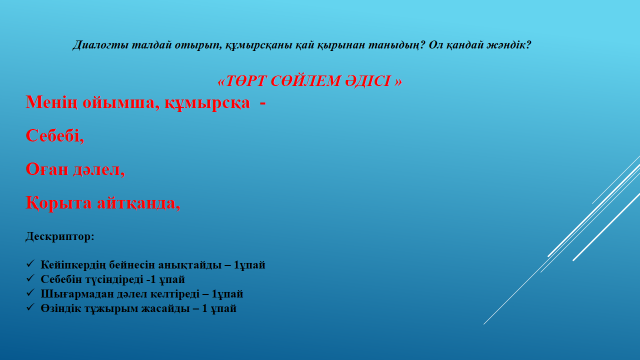 Сөйлемдерді оқы, толықтыр. Қажет сөздерді мәтіннен тауып қолдан. 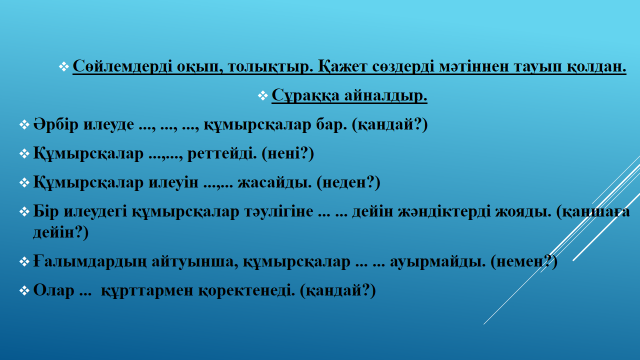 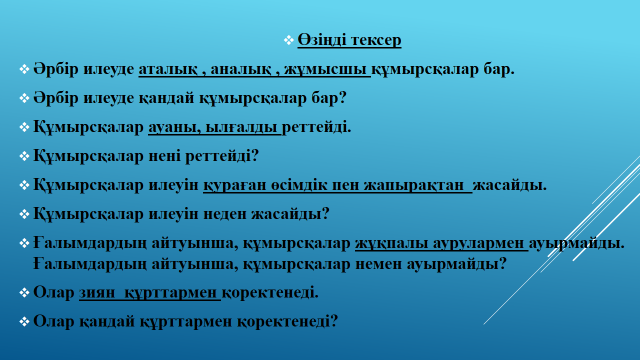 Сабақта нені меңгердік ?Тыңдалған материалдың мазмұны бойынша сұрақтарға   жауап бердік.Басты кейіпкерге сипаттама беру арқылы,материалдың түйінді тұстарын анықтадық Сабақты қалай меңгердік ? Түсінбедім, қате көп жібердім 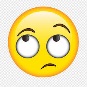 Сұрақтарым бар, қателер жібердім 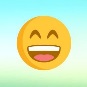 Барлығы түсінікті , барлық тапсырмаларды орындай алдым 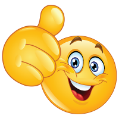 Үйге тапсырма : Сызба бойынша зерттеу жұмысын жасап көр. Сабақ аяқталды, сау болыңыздар! «Пазл » әдісіменслайд 1,2суреттермен беріледі https://youtu.be/5iLwxE4w3t0Әр дұрыс жауапқа 1 жұлдызшадан беріледі.«Кластер» әдісі «Төрт сөйлем әдісі»